Week 3: Defying The Pope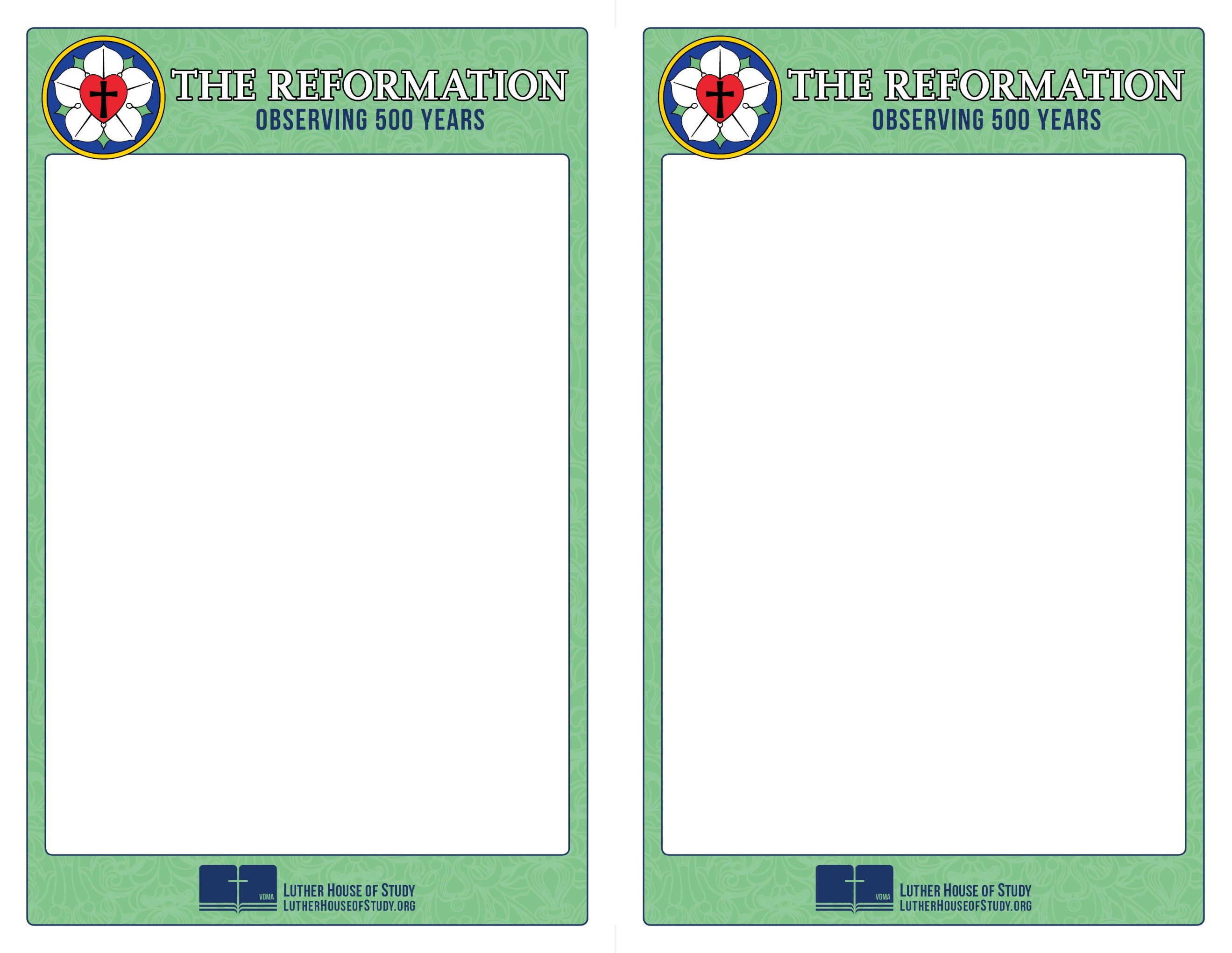 Luther wasn’t born a reformer or a revolutionary. In fact, toward the end of his life he wrote that in his early years as a monk he would have been willing to murder anyone who would take any obedience from the Pope. But within just a few years, Luther would be unyielding in his opposition to the Pope.What was it that prompted such a change? And did it last?To find out more, go to www.lutherhouseofstudy.org.Week 3: Defying The PopeLuther wasn’t born a reformer or a revolutionary. In fact, toward the end of his life he wrote that in his early years as a monk he would have been willing to murder anyone who would take any obedience from the Pope. But within just a few years, Luther would be unyielding in his opposition to the Pope.What was it that prompted such a change? And did it last?To find out more, go to www.lutherhouseofstudy.org.